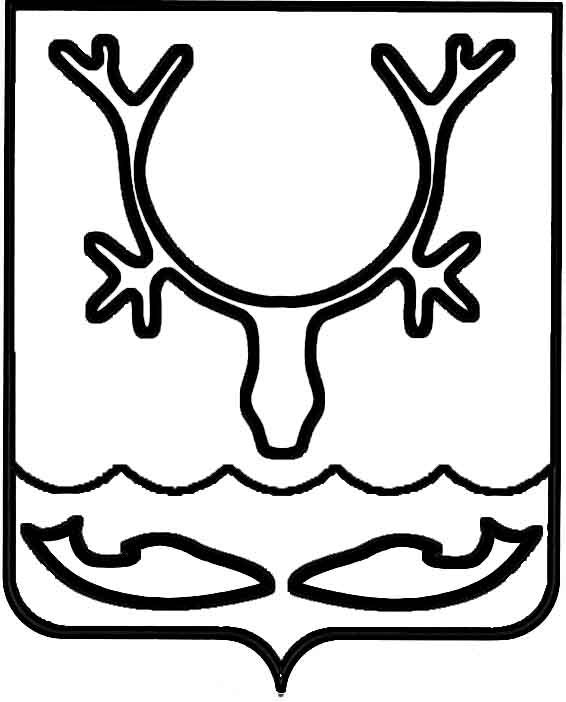 Администрация муниципального образования
"Городской округ "Город Нарьян-Мар"РАСПОРЯЖЕНИЕО признании многоквартирного жилого дома № 24 по ул. Пионерской                             в г. Нарьян-Маре аварийным                         и подлежащим сносуВ соответствии с Жилищным кодексом Российской Федерации, постановлением Правительства Российской Федерации от 28.01.2006 № 47 "Об утверждении Положения о признании помещения жилым помещением, жилого помещения непригодным для проживания и многоквартирного дома аварийным и подлежащим сносу или реконструкции, садового дома жилым домом и жилого дома садовым домом", Федеральным законом от 06.10.2003 № 131-ФЗ "Об общих принципах организации местного самоуправления в Российской Федерации", на основании заключения межведомственной комиссии от 27.04.2022 № 493:Признать многоквартирный жилой дом № 24 по ул. Пионерской 
в г. Нарьян-Маре аварийным и подлежащим сносу. Администрации муниципального образования "Городской округ "Город Нарьян-Мар" до 31.12.2025 предоставить гражданам, занимающим жилые помещения по договорам социального найма, другие жилые помещения в соответствии 
с жилищным законодательством.Организовать отселение физических и юридических лиц 
из многоквартирного дома, указанного в пункте 1 настоящего распоряжения, в срок 
до 31.12.2025.Собственникам аварийного многоквартирного дома осуществить снос дома 
в течение шести месяцев с момента полного расселения.Управляющей компании осуществлять наблюдение за техническим состоянием многоквартирного дома и обеспечивать безопасность проживания граждан.Контроль за исполнением настоящего распоряжения возложить на первого заместителя главы Администрации МО "Городской округ "Город Нарьян-Мар".04.05.2022№241-рГлава города Нарьян-Мара О.О. Белак